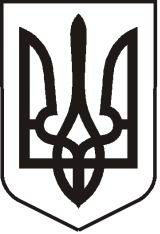 УКРАЇНАЛУГАНСЬКА   ОБЛАСТЬ ПОПАСНЯНСЬКА  МІСЬКА  РАДА ШОСТОГО СКЛИКАННЯСТО ДВАНАДЦЯТА СЕСІЯРIШЕННЯ 20  лютого  2020 р.                           м. Попасна	                  	     № 112/13Про прийняття у комунальну власністьтериторіальної громади м. Попасната передачу на баланс Попаснянського КП «СКП» майнаЗ метою подальшого утримання та експлуатації комунального майна (в’їзної стели), що приймається  у комунальну власність згідно з актом оприбуткування від 27.01.2020, керуючись  ст.327 Цивільного кодексу України, ст.78 Господарського кодексу України, ст. 25,ч.ч.1,5 ст.60 Закону України «Про місцеве самоврядування в Україні»,  Попаснянська міська  радаВИРІШИЛА:Прийняти у комунальну власність територіальної громади м.Попасна майно     (в’їзна стела) згідно з додатком (додається).Після прийняття майна, вказаного у п.1 цього рішення, передати на баланс Попаснянському КП «СКП».Доручити директору  Попаснянського  КП «СКП» (Смєлаш В.Г.) та виконкому Попаснянської міської ради (відповідальний фінансово-господарський відділ виконкому міської ради – Омельченко Я.С.) скласти та підписати відповідний акт прийому передачі в строк до 20.03.2020.Контроль за виконанням  цього рішення покласти  на постійну комісію з питань бюджету, фінансів, соціально-економічного розвитку, комунальної власності та регуляторної політики, фінансово-господарський відділ виконкому міської ради.         Міський голова                                                            Ю.І.ОнищенкоДодатокдо рішення міської ради20.02.2020 № 112/13Перелікмайна, що передається  у комунальну власність і передається на баланс Попаснянського КП «СКП»            Міський голова                                                                                  Ю.І.Онищенко№найменуванняодиниця виміру        кількістьціна без ПДВ1.в’їзна стела (північна частина м. Попасна)шт.122 620 ,00